Cyklistické preteky 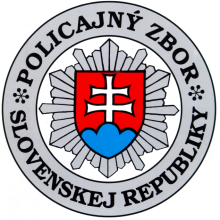 „OKOLO SLOVENSKA 2021“     Dňa 17. septembra 2021 (piatok) bude časťou okresu Lipt. Mikuláš prechádzať pelotón cyklistických pretekov „OKOLO SLOVENSKA“. Ich 2. etapa štartuje v Spišskom Podhradí  a končí v Dolnom Kubíne.      Okresom Lipt. Mikuláš budú cyklisti prechádzať na trase Podbanské - Pribylina – Vavrišovo – Lipt. Peter – Lipt. Hrádok – Lipt. Mikuláš – Lipt. Trnovec a pokračovať na Bešeňovú.        V tejto súvislosti upozorňujeme účastníkov cestnej premávky na úplnú uzávierku ciest pri prechádzaní cyklistického pelotónu.     Počas pretekov budú policajti riadiť a usmerňovať dopravu, dohliadať na bezpečnosť a plynulosť cestnej premávky a ochranu verejného poriadku.    Polícia žiada všetkých účastníkov cestnej premávky o dôsledné rešpektovanie pokynov polície a dopravných obmedzení, ohľaduplnosť a trpezlivosť počas konania pretekov. Zároveň žiadame občanov, aby zvážili potrebu presúvania sa motorovými vozidlami v uvedenom čase a úsekoch.       Predpokladaný čas prejazdu pelotónu v jednotlivých úsekoch a obciach:       cesta II/537:obec Pribylina v čase cca:                                                            15.30 – 15.50 hod.obec Vavrišovo v čase cca:					           15.39 – 15.54 hod.obec Lipt. Peter v čase cca:				           15.43 – 15.58 hod.      cesta I/18:-     mesto Lipt. Hrádok v čase cca:	   	                                   15.44 – 15.59 hod.obec Podtureň v čase cca:                                                             15.49 – 16.05 hod.mesto Lipt. Mikuláš v čase cca:                                                    15.54 – 16.15 hod.       cesta II/584 a III/2213obec Lipt. Trnovec v čase cca:                                                      16.06 – 16.23 hod.úsek od Lipt. Trnovca po hranicu okresov LM-RK v čase cca:    16. 06 – 16.42 hod.